Содержание1. Основные направления и задачи деятельности учрежденияМуниципальное бюджетное учреждение дополнительного образования «Детская художественная школа № 4» основано в 1977 году.Сегодня «Детская художественная школа № 4» – это 263 учащихся отделения живописи, 104 учащихся декоративно-прикладного отделения, 55 учащихся занимаются по программе персонифицированного финансирования дополнительного образования, 100 детей занимаются в группах художественного развития, 15 преподавателей, которые живут одной большой творческой семьей. Оптимальное соотношение традиционных и инновационных методов обучения в нашей школе приносит желаемый результат в развитии познавательной и эмоционально-волевой сферы ребенка. Методы проектов для преподавателей школы – то средство, которое позволяет отойти от традиционного  обучения. Учащиеся школы, под руководством художников-педагогов, ежегодно участвуют в многочисленных выставках различных уровней, являются лауреатами и дипломантами международных, всероссийских, республиканских и городских выставок - конкурсов детского творчества. Произведения юных художников побывали не только во многих городах России, но и за рубежом.В настоящее время в школе функционируют четыре отделения: начальное, живописное, прикладное, скульптурное и резьба по дереву. С 2007 года школа оказывает дополнительные платные услуги  населению по обучению в группах художественного развития детей 5-7 лет. Контингент учащихся этих групп вырос с 15 до 100 учащихся. С 2013-2014 учебного года в МБУДО «ДХШ № 4» введена дополнительная предпрофессиональная общеобразовательная программа в области изобразительного искусства «Живопись». Составлены программы по новым федеральным государственным требованиям (ФГТ). Была введена дополнительная общеобразовательная общеразвивающая программа в области декоративно-прикладного искусства «Декоративно-прикладное творчество». С 2018 года введена дополнительная предпрофессиональная общеобразовательная программа в области изобразительного искусства  «Живопись» с нормативным сроком обучения – 8(9) лет. Составлены программы по предметам, входящим в эти программы.С 2020 года введена программа «Изобразительное творчество» для детей 8 – 9 лет, в рамках персонифицированного финансирования дополнительного образования с нормативным сроком обучения – 1 год.Главными задачами своей деятельности МБУДО «ДХШ № 4» считает общее художественно-эстетическое воспитание обучающихся, обучение практическим навыкам по изобразительной грамоте и народным ремеслам, подготовку наиболее одаренных из них к поступлению в средние и высшие учебные заведения культуры и искусства.Цель развития школы:Обеспечение условий для эффективного развития и модернизации образовательного процесса, в соответствии с приоритетами политики в области культуры и искусства.Приоритетными направлениями являются:Сохранение национальных традиций на отделении прикладного искусства, введение новых предметов.Развитие академической школы изобразительного искусства в сочетании с инновационными подходами в обучении.Введение дополнительной общеразвивающей общеобразовательной программы в области декоративно-прикладного искусства «Декоративно-прикладное творчество».Переход на новые федеральные государственные требования (ФГТ).Укрепление материально-технической базы учреждения, замена изношенного оборудования.Сотрудничество с организациями культуры, искусства, образования района, города, Республики.Участие в социальных проектах района, города, Республики.Реализация социальных проектов.Создание условий для профессионального роста педагогического коллектива школы (участие в семинарах, курсах, конференциях).2. Учебная и методическая деятельность2.1. Контрольные мероприятия2.2. Организационно – педагогические мероприятия2.3. Методическая работа3. Учебно-воспитательная работа4. Внеклассная и внешкольная работа4.1.Выставочная деятельность преподавателей4.2.Выставочная деятельность учащихся4.3. Мероприятия по набору контингента Выпуск информационных буклетов о деятельности МБУДО «ДХШ №4». Распространение рекламных объявлений о наборе учащихся на 2020-2021 учебный год.Агитационные беседы в общеобразовательных школах.Организация выставок детского творчества в дошкольных учреждениях и общеобразовательных школах Ленинского района.Информация на Школьный Сайт.5. РR – деятельность. Имидж. Реклама РR – деятельность учреждения через рекламно – издательскую деятельность:Распространение флайеров с информацией о деятельности школы.Распространение информационных листков: «Приглашаем к нам учиться».Выпуск квартальных номеров школьной газеты «Школьный калейдоскоп».Разработка буклетов о проведенных мероприятиях, проектах.Социальные проекты.6. Управление коллективомВ школе действует первичная профсоюзная организация, её председателем является преподаватель живописного отделения Депутатова Т. Ф.Приложение № 1Приложение  № 2 2019-20 учебный годКурсы повышения квалификации 2020-2021 учебный год:Синицина М. С. («Теория и методика профессиональной деятельности»);Борисова Т. М. («Теория и методика профессиональной деятельности»);Рябов А. В.(«Теория и методика профессиональной деятельности»);Асабова И. Г. («Теория и методика профессиональной деятельности»);Кривова А. И. («Теория и методика профессиональной деятельности»);Скворцова Л. В. («Управление образованием»)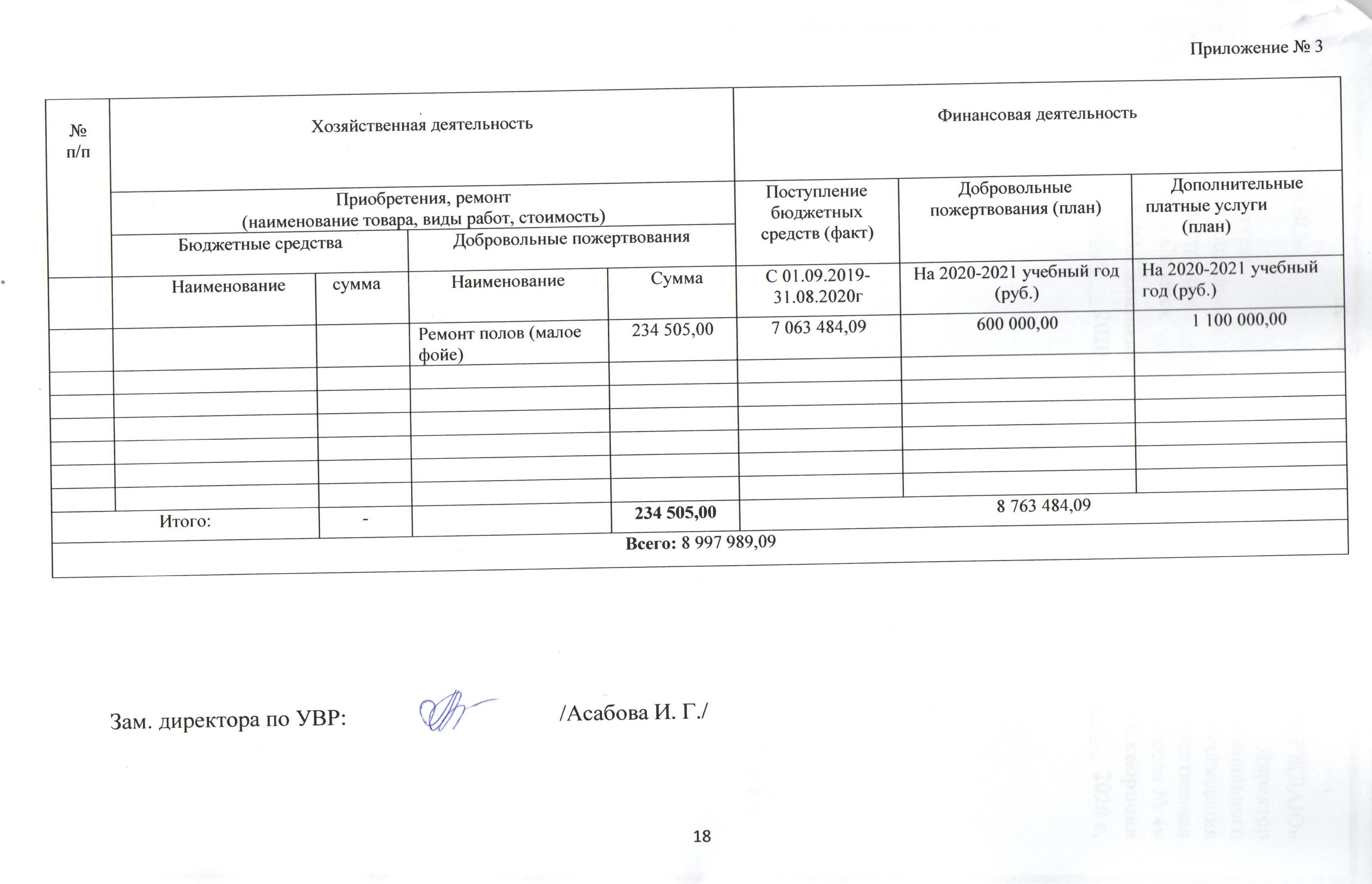 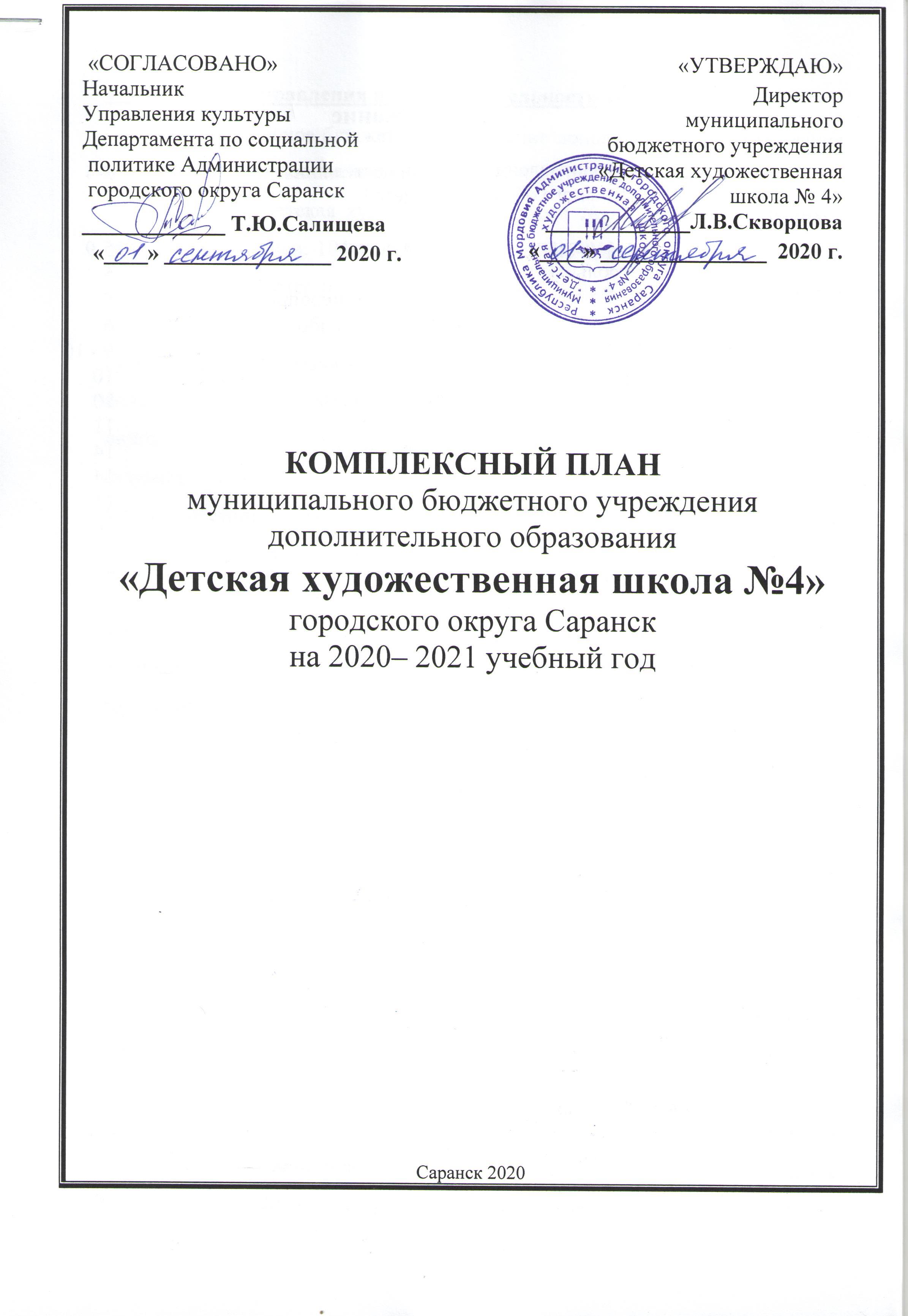 1.Основные направления и задачи деятельности учреждения дополнительного образования детей3-42.Учебная и методическая деятельность2.1. Контрольные мероприятия2.2. Организационно- педагогические мероприятия2.3. Методическая работа5-95563.Учебно-воспитательная работа9 - 104.Внеклассная и внешкольная работа 4.1. Выставочная деятельность преподавателей4.2. Выставочная деятельность учащихся4.3. Мероприятия по набору контингента101011145.РR – деятельность. Имидж. Реклама146.Управление коллективом15 Приложение 116Приложение 219Приложение 320№МероприятиеСроки проведения1.Вступительные экзамены.сентябрь2.Итоговые просмотры работ учащихся за 1-ое полугодиедекабрь3.Итоговые просмотры работ учащихся за 2-ое полугодиемай4.Защита экзаменационных работ выпускниковмай№МероприятиеТема мероприятияСроки проведения.Педагогические советы:1.Педсовет По работе школы в новом учебном году 26 августа2.ПедсоветПо итогам 1 полугодия. 28 декабря3.ПедсоветПо итогам работы за 2020-2021 учебный год. Май Планёрки:1 раз в неделюСобрание трудового коллектива1 раз в кварталЗаседания методических объединений2 раза в год1.Отделение резьба по деревуРазработка и введение в образовательный процесс дополнительной общеобразовательной программы в области декотативно-прикладного искусства «Декоративно-прикладное творчество» 5(6)лет, рабочих программ.август2.ПрикладноеРазработка и введение в образовательный процесс дополнительной общеобразовательной программы в области декотативно-прикладного искусства «Декоративно-прикладное творчество» 5(6)лет, рабочих программ.август3.СкульптурноеРазработка и введение в образовательный процесс дополнительной общеобразовательной программы в области декотативно-прикладного искусства «Декоративно-прикладное творчество» 5(6)лет, рабочих программ.август4.Живописное Разработка и введение в образовательный процесс  дополнительной, общеобразовательной общеразвивающей программы в области изобразительного искусства «Изобразительное творчество» 8-9 лет.август5.ЖивописноеПодготовка учащихся к защите выпускных работ.март6.ПрикладноеПодготовка учащихся к защите выпускных работ.март7.Скульптурное Подготовка учащихся к защите выпускных работ.март8.Отделение резьба по деревуПодготовка учащихся к защите выпускных работ.март№№МероприятиеСроки проведения1.1.Утверждение календарно – тематических планов.сентябрь2.2.Методическое заседание преподавателей                               прикладного, живописного, скульптурного отделения и отделения резьба по дереву.2 раза в год:ноябрьмарт3.3.Составление рейтинговой карты преподавателейсентябрь4.Сообщения на методическом семинареРеспубликанский уровень:Карякина Наталья Владимировна – преподаватель живописного отделения.Тема выступления: «Методика преподавания портретной живописи в старших классах детской художественной школы в рамках предмета «Станковая композиция».Логинова Наталья Петровна – преподаватель живописного отделения.Тема выступления: «Ведение предмета «Станковая композиция» в старших классах детской художественной школы.Городской уровень:Кривова Ангелина Ивановна - преподаватель живописного отделения.Тема доклада: «Живопись во 2 классе живописного отделения ДХШ в соответствии с ФГТ».Кухар Светлана Васильевна - преподаватель  живописного отделения.Тема доклада: «Особенности работы с детьми младшего школьного возраста в художественной школе».Школьный уровень:Синицина Мария Сергеевна- преподаватель живописного отделения.Тема доклада:  «Ведение предмета «Декоративная композиция» в 1 классе живописного отделения».Депутатова Татьяна Фёдоровна- преподаватель живописного отделения.Тема доклада:  «Методика работы по предмету «Композиция станковая» в ДХШ соответствии с ФГТ»Сообщения на методическом семинареРеспубликанский уровень:Карякина Наталья Владимировна – преподаватель живописного отделения.Тема выступления: «Методика преподавания портретной живописи в старших классах детской художественной школы в рамках предмета «Станковая композиция».Логинова Наталья Петровна – преподаватель живописного отделения.Тема выступления: «Ведение предмета «Станковая композиция» в старших классах детской художественной школы.Городской уровень:Кривова Ангелина Ивановна - преподаватель живописного отделения.Тема доклада: «Живопись во 2 классе живописного отделения ДХШ в соответствии с ФГТ».Кухар Светлана Васильевна - преподаватель  живописного отделения.Тема доклада: «Особенности работы с детьми младшего школьного возраста в художественной школе».Школьный уровень:Синицина Мария Сергеевна- преподаватель живописного отделения.Тема доклада:  «Ведение предмета «Декоративная композиция» в 1 классе живописного отделения».Депутатова Татьяна Фёдоровна- преподаватель живописного отделения.Тема доклада:  «Методика работы по предмету «Композиция станковая» в ДХШ соответствии с ФГТ»февральфевральфевральфевральфевральфевраль6.Проведение открытых уроков, мастер-классов:Городской уровень:Рябов Александр Владимирович-  преподаватель  отделения резьба по дереву. Мастер-класс:  «Изготовление народной игрушки «Домовой».Синицина Мария Сергеевна- преподаватель живописного отделения. Мастер-класс: «Декупаж»;Открытый урок: «Декупаж на уроке декоративной композиции»Кухар Светлана Васильевна  - преподаватель  живописного отделения.Мастер-класс: «Техника «сухая кисть» на уроках с младшими школьниками»Школьный уровень:Ефремова Елена Владимировна –  преподаватель живописного отделения.Мастер-класс: «Снегирь» лессировка акварелью»;Борисова Татьяна Михайловна-преподаватель  скульптурного  отделения. Мастер-класс: «Работа с глазурью».Карякина Наталья Владимировна - преподаватель живописного отделения. Мастер-класс: «Техника рисования портрета акварелью».Логинова Наталья Петровна–  преподаватель живописного отделения. Мастер-класс:  «Этапы рисования стволов деревьев»Проведение открытых уроков, мастер-классов:Городской уровень:Рябов Александр Владимирович-  преподаватель  отделения резьба по дереву. Мастер-класс:  «Изготовление народной игрушки «Домовой».Синицина Мария Сергеевна- преподаватель живописного отделения. Мастер-класс: «Декупаж»;Открытый урок: «Декупаж на уроке декоративной композиции»Кухар Светлана Васильевна  - преподаватель  живописного отделения.Мастер-класс: «Техника «сухая кисть» на уроках с младшими школьниками»Школьный уровень:Ефремова Елена Владимировна –  преподаватель живописного отделения.Мастер-класс: «Снегирь» лессировка акварелью»;Борисова Татьяна Михайловна-преподаватель  скульптурного  отделения. Мастер-класс: «Работа с глазурью».Карякина Наталья Владимировна - преподаватель живописного отделения. Мастер-класс: «Техника рисования портрета акварелью».Логинова Наталья Петровна–  преподаватель живописного отделения. Мастер-класс:  «Этапы рисования стволов деревьев»февральфевральмартянварьфевральмартмарт7.Выполнение методических разработок:1.Борисова Т. М. – «Работа с глазурью».2. Синицина М. С. – «Гжель в декоративной композиции».3. Кухар С. В – «Сухая кисть».4. Карякина Н. В. – «Рисование портрета акварелью».5. Рябов А. В. – «Народная игрушка «Домовой»6.Ефремова Е. В. – «Техника «лессировка» в живописи».7. Логинова Н. П. – «Правила рисования стволов деревьев».8. Депутатова Т. Ф. – «Работа с пастелью».Выполнение методических разработок:1.Борисова Т. М. – «Работа с глазурью».2. Синицина М. С. – «Гжель в декоративной композиции».3. Кухар С. В – «Сухая кисть».4. Карякина Н. В. – «Рисование портрета акварелью».5. Рябов А. В. – «Народная игрушка «Домовой»6.Ефремова Е. В. – «Техника «лессировка» в живописи».7. Логинова Н. П. – «Правила рисования стволов деревьев».8. Депутатова Т. Ф. – «Работа с пастелью».в течение годав течение годав течение годав течение годав течение годав течение годав течение годав течение года№МероприятиеСроки проведения1.Классный час приуроченный ко Дню знаний.1 сентября2.Родительские собрания по классам.январь, май3.Экскурсии  в музеи города и республики, не менее 1 раза в четверть во всех группах. февраль - май4.Экскурсии в художественные ВУЗы и СУЗы, не менее 1 раза в год в старших классах.май5.Участие учащихся школы в городских мастер – классах и конкурсах - Масленица, 1 мая, 9 мая, 12 июня - День города.февраль - июнь6.Внеклассное мероприятие для учащихся 1-х классов живописного отделения    «Посвящение в юные художники».апрель7.Внеклассное мероприятие для учащихся  1-х классов прикладного, скульптурного и  отделения резьба по дереву «Посвящение в юные мастера и мастерицы».апрель8.«День самоуправления в МБУДО ДХШ №4»февраль9.Внеклассное мероприятие «Дорогим мамам посвящается!» среди учащихся групп художественного развития, скульптурного отделения, прикладного отделения, 5 классов живописного отделения.март10.Внеклассное мероприятие для учащихся живописного, скульптурного, прикладного отделений «День Победы».май11.Торжественный вечер для выпускниковмай№МероприятиеСроки проведенияПланируемое кол-во участников1.Республиканский арт-проект для молодых художников «Новый формат. 10+10»сентябрь12.Городская выставка «Мастер года – 2020»февраль113.В рамках Дня города «Бьеннале искусств»12.06.2115№МероприятиеСроки проведенияПланируемое кол-во участниковМеждународный уровень:Международный конкурс изобразительного творчества «Пластилиновая ворона 2020».октябрь10Виртуальная арт-акция «Наши учителя, любимая наша школа!» октябрь20XVIII Международный творческий конкурс «Рождественская звезда».декабрь10Международный экологический конкурс «Помоги птицам».февраль15Международный форум «Одарённые дети».март10VI Международный конкурс детского рисунка«А.С.Пушкин глазами детей», г.Москва.апрель20Всероссийский уровень и Межрегиональный уровень:1.VIII Всероссийский детский творческий конкурс «СВЯТЫЕ ЗАСТУПНИКИ РУСИ», г. Москва.апрель52.Всероссийские конкурс «Святыни земли Мордовской»март203.IV Межрегиональный фестиваль декоративно-прикладного творчества «Параскева-рукодельница», п. Ичалки.апрель54.Межрегиональная выставка творческих работ, ФБГУ «Мордовский государственный природный заповедник  им. П.Г. Смидовича»в течение года20Республиканский уровень:   1. Республиканская он-лайн олимпиада по живописи для учащихся ДХШ и ДШИоктябрь102.I Республиканский конкурс детского художественного творчества «Благовест», п. Чамзинкаапрель153.Республиканская олимпиада по рисунку, живописи, композиции для учащихсяДХШ и ДШИ, МГУ им. Н.П.Огарёва(9 кл.)март74.Республиканская олимпиада по рисунку, живописи, композиции для учащихсяДХШ и ДШИ, МГУ им. Н.П.Огарёва(11 кл.)апрель75.Участие в плановых выставках – конкурсах Министерства культуры РМВ течение годаГородской уровень:1.Выставка – ярмарка изделий декоративно-прикладного искусства учащихся МБУДО «ДХШ №4», во время проведения праздника «Масленница»,(г.Саранск, парк им. А.С.Пушкина)март402. Выставка – ярмарка работ учащихся прикладного и живописного отделений МБУДО «ДХШ № 4», во время проведения праздника 1 мая (г.Саранск, парк им.А.С.Пушкина.)май403.Выставка – ярмарка работ учащихся прикладного и живописного отделений  МБУДО «ДХШ № 4», приуроченная к  празднованию Дня Победы (г.Саранск).май404.Выставка – ярмарка работ учащихся прикладного и живописного отделений  МБУДО «ДХШ № 4», приуроченная ко Дню города (г.Саранск)июнь40Школьный уровень:1.Выставка детских работ учащихся МБУДО «Детская художественная школа №4» в СОШ № 8.сентябрь202.Выставка «С днем учителя учителя!».октябрь103.Выставка-конкурс «Новогодняя сказка».декабрь304.Конкурс детского творчества «Символ года».январь305.Выставка детского творчества «День защитника Отечества».февраль207.Выставка детского творчества учащихся групп художественного развития детей 5-9 лет, 8-9 лет «Моя мамочка».март308.Выставка работ учащихся «Весна в моем городе»апрель309.Выставка итоговых работ выпускников школы «Разноцветная палитра»май50№ФормаПериодичностьКоличество мероприятий1.Планёрки.1 раз в неделю (вторник).382.Собрания трудового коллектива.1 раз в квартал (по мере необходимости).43.Педагогические советы.По итогам учебной четверти.34.Аттестация сотрудников.Один раз в 5 лет.15.Повышение квалификации.Один раз в 3 года.16.Заседание комиссии по распределению стимулирующих выплат.Ежемесячно.11№Цели и задачина предстоящий учебный годПриоритетные направления деятельностиРеализация образовательных программРеализация образовательных программКонтингент учащихсяКонтингент учащихсяКонтингент учащихсяМетодическое и материальное обеспечение№Цели и задачина предстоящий учебный годПриоритетные направления деятельностиНаименованиеСроки реализацииОтделенияСпециальностиКол-во уч-сяМетодическое и материальное обеспечение1.2.3.4.5.6.7.8.9.10.11.12.13.14.15.16.17.Дополнительное предпрофессиональ-ное образование в области изобразительного искусства «Живопись»Дополнительное образование и эстетическое воспитание детейВыявление одарённых детей в области изобразительного искусства в раннем возрастеСоздание условий для художественного образования, эстетического воспитания, духовно-нравственного развития детей Приобретение детьми знаний, умений и навыков по выполнениюживописных работПриобретение детьми опыта творческой деятельностиАдаптирование ребёнка в современном обществе.Повышение общего уровня значимости культуры и искусства в общем образовании.Укрепление материальнотехнической базы.Сохранение и развитие сложившейся в России уникальной системы учреждений художественного образования в области культуры и искусства. Сохранение обучения академическомурисунку.Воспитание патриотизма к Родине, к Малой Родине, к городу Саранску.Обучение и сохранение традиций мордовского народаОвладение детьми духовными и культурными ценностями народов мираПодготовка одаренных детей к поступлению в образовательные учреждения, реализующие профессиональные образовательные программы в области изобразительного искусства. Продолжение наследия великого скульптора С. Эрьзя.Воспитание художественно- образованной личности.Художественно- творческаяВыставочная деятельностьФормирование и развитие эстетических потребностей и вкусов всех социальных и возрастных групп населения.Воспитание и развитие у обучающихся личностных качеств, позволяющих уважать и принимать духовные и культурные ценности разных народовФормирование у обучающихся эстетических взглядов, нравственных установок и потребности общения с духовными ценностямиФормирование у обучающихся умения самостоятельно воспринимать и оценивать культурные ценностиВоспитание детей в творческой атмосфере, обстановке доброжелательности, эмоционально-нравственной отзывчивости, а также профессиональной требовательности;Формирование у одаренных детей комплекса знаний, умений и навыков, позволяющих в дальнейшем осваивать образовательные программы в области изобразительного искусства;Выработать у обучающихся личностных качеств, способствующих освоению в соответствии с программными требованиями учебной информации, умению планировать свою домашнюю работу,  осуществлять  самостоятельный контроль за своей учебной деятельностью, умение давать объективную оценку своему труду, формировать навыки взаимодействия с преподавателями и обучающимися в образовательном процессе, уважительного отношения к иному мнению и  художественно-эстетическим взглядам, пониманию причин успеха/неуспеха собственной учебной деятельности, определению наиболее эффективных способов достижения результата.Использование инновационных обучающих технологий.Повышение качества  и развитие системы подготовки и переподготовки педагогических кадров с учётом реальных общественных потребностей, новых тенденций в развитии российской художественной культуры, мирового опыта.1- 5 (6) класс в соответствии с ФГТ-рисунок,-живопись,- композиция станковая,-декоративная  композиция,-беседы об искусстве.-история изобразительного искусства5 лет5 лет5 лет5 лет1 год4 годаЖивописное отделение-рисунок,-живопись,-станковаякомпозиция,-декоративнаякомпозиция,-беседы об искусстве,-история изобразительного искусства221Программы по предметам,  календарно-тематические планы, таблицы, книги, диски, методические разработки, наглядные пособия, стенды, выставочные витрины и т.д.Кабинеты оборудованы для занятий; гипсы, муляжи, драпировки, софиты, лампы, швейные машины, утюг, оверлог, гладильная доска, муфельные печи, стеки, гончарный круг, резцы, электролобзик, стеллажи, шкафы, мольберты, парты, учительские столы, офортный станок, рамки, медиоустановка, ноутбук  т.д.1.2.3.4.5.6.7.8.9.10.11.12.13.14.15.16.17.Дополнительное предпрофессиональ-ное образование в области изобразительного искусства «Живопись»Дополнительное образование и эстетическое воспитание детейВыявление одарённых детей в области изобразительного искусства в раннем возрастеСоздание условий для художественного образования, эстетического воспитания, духовно-нравственного развития детей Приобретение детьми знаний, умений и навыков по выполнениюживописных работПриобретение детьми опыта творческой деятельностиАдаптирование ребёнка в современном обществе.Повышение общего уровня значимости культуры и искусства в общем образовании.Укрепление материальнотехнической базы.Сохранение и развитие сложившейся в России уникальной системы учреждений художественного образования в области культуры и искусства. Сохранение обучения академическомурисунку.Воспитание патриотизма к Родине, к Малой Родине, к городу Саранску.Обучение и сохранение традиций мордовского народаОвладение детьми духовными и культурными ценностями народов мираПодготовка одаренных детей к поступлению в образовательные учреждения, реализующие профессиональные образовательные программы в области изобразительного искусства. Продолжение наследия великого скульптора С. Эрьзя.Воспитание художественно- образованной личности.Художественно- творческаяВыставочная деятельностьФормирование и развитие эстетических потребностей и вкусов всех социальных и возрастных групп населения.Воспитание и развитие у обучающихся личностных качеств, позволяющих уважать и принимать духовные и культурные ценности разных народовФормирование у обучающихся эстетических взглядов, нравственных установок и потребности общения с духовными ценностямиФормирование у обучающихся умения самостоятельно воспринимать и оценивать культурные ценностиВоспитание детей в творческой атмосфере, обстановке доброжелательности, эмоционально-нравственной отзывчивости, а также профессиональной требовательности;Формирование у одаренных детей комплекса знаний, умений и навыков, позволяющих в дальнейшем осваивать образовательные программы в области изобразительного искусства;Выработать у обучающихся личностных качеств, способствующих освоению в соответствии с программными требованиями учебной информации, умению планировать свою домашнюю работу,  осуществлять  самостоятельный контроль за своей учебной деятельностью, умение давать объективную оценку своему труду, формировать навыки взаимодействия с преподавателями и обучающимися в образовательном процессе, уважительного отношения к иному мнению и  художественно-эстетическим взглядам, пониманию причин успеха/неуспеха собственной учебной деятельности, определению наиболее эффективных способов достижения результата.Использование инновационных обучающих технологий.Повышение качества  и развитие системы подготовки и переподготовки педагогических кадров с учётом реальных общественных потребностей, новых тенденций в развитии российской художественной культуры, мирового опыта.    1-8 (9)  класс  в соответствии с ФГТ - композиция станковая,-декоративная  композиция,-основы изобразительной грамоты,-лепка,-основы графики,-рисунок,-живопись,-беседы об искусстве,-история изобразительного искусства.8 лет8 лет1 год3 года2 года5 лет5 лет1 год4 годаЖивописное отделение- композиция станковая,-декоративнаякомпозиция,- основы изобразительной грамоты,-лепка,-основы графики,-рисунок,-живопись,-беседы об искусстве,-история изобразительного искусства.40Программы по предметам,  календарно-тематические планы, таблицы, книги, диски, методические разработки, наглядные пособия, стенды, выставочные витрины и т.д.Кабинеты оборудованы для занятий; гипсы, муляжи, драпировки, софиты, лампы, швейные машины, утюг, оверлог, гладильная доска, муфельные печи, стеки, гончарный круг, резцы, электролобзик, стеллажи, шкафы, мольберты, парты, учительские столы, офортный станок, рамки, медиоустановка, ноутбук  т.д.1.2.3.4.5.6.7.8.9.10.11.12.13.14.15.16.17.Дополнительное предпрофессиональ-ное образование в области изобразительного искусства «Живопись»Дополнительное образование и эстетическое воспитание детейВыявление одарённых детей в области изобразительного искусства в раннем возрастеСоздание условий для художественного образования, эстетического воспитания, духовно-нравственного развития детей Приобретение детьми знаний, умений и навыков по выполнениюживописных работПриобретение детьми опыта творческой деятельностиАдаптирование ребёнка в современном обществе.Повышение общего уровня значимости культуры и искусства в общем образовании.Укрепление материальнотехнической базы.Сохранение и развитие сложившейся в России уникальной системы учреждений художественного образования в области культуры и искусства. Сохранение обучения академическомурисунку.Воспитание патриотизма к Родине, к Малой Родине, к городу Саранску.Обучение и сохранение традиций мордовского народаОвладение детьми духовными и культурными ценностями народов мираПодготовка одаренных детей к поступлению в образовательные учреждения, реализующие профессиональные образовательные программы в области изобразительного искусства. Продолжение наследия великого скульптора С. Эрьзя.Воспитание художественно- образованной личности.Художественно- творческаяВыставочная деятельностьФормирование и развитие эстетических потребностей и вкусов всех социальных и возрастных групп населения.Воспитание и развитие у обучающихся личностных качеств, позволяющих уважать и принимать духовные и культурные ценности разных народовФормирование у обучающихся эстетических взглядов, нравственных установок и потребности общения с духовными ценностямиФормирование у обучающихся умения самостоятельно воспринимать и оценивать культурные ценностиВоспитание детей в творческой атмосфере, обстановке доброжелательности, эмоционально-нравственной отзывчивости, а также профессиональной требовательности;Формирование у одаренных детей комплекса знаний, умений и навыков, позволяющих в дальнейшем осваивать образовательные программы в области изобразительного искусства;Выработать у обучающихся личностных качеств, способствующих освоению в соответствии с программными требованиями учебной информации, умению планировать свою домашнюю работу,  осуществлять  самостоятельный контроль за своей учебной деятельностью, умение давать объективную оценку своему труду, формировать навыки взаимодействия с преподавателями и обучающимися в образовательном процессе, уважительного отношения к иному мнению и  художественно-эстетическим взглядам, пониманию причин успеха/неуспеха собственной учебной деятельности, определению наиболее эффективных способов достижения результата.Использование инновационных обучающих технологий.Повышение качества  и развитие системы подготовки и переподготовки педагогических кадров с учётом реальных общественных потребностей, новых тенденций в развитии российской художественной культуры, мирового опыта.Группы № 7, 8, 10, 11, 12, 13  рамках персонифицированного финансирования дополнительного образования - декоративная композиция;- станковая композиция;- лепка.1 год1 год1 годЖивописное- декоративная 55Программы по предметам,  календарно-тематические планы, таблицы, книги, диски, методические разработки, наглядные пособия, стенды, выставочные витрины и т.д.Кабинеты оборудованы для занятий; гипсы, муляжи, драпировки, софиты, лампы, швейные машины, утюг, оверлог, гладильная доска, муфельные печи, стеки, гончарный круг, резцы, электролобзик, стеллажи, шкафы, мольберты, парты, учительские столы, офортный станок, рамки, медиоустановка, ноутбук  т.д.1.2.3.4.5.6.7.8.9.10.11.12.13.14.15.16.17.Дополнительное предпрофессиональ-ное образование в области изобразительного искусства «Живопись»Дополнительное образование и эстетическое воспитание детейВыявление одарённых детей в области изобразительного искусства в раннем возрастеСоздание условий для художественного образования, эстетического воспитания, духовно-нравственного развития детей Приобретение детьми знаний, умений и навыков по выполнениюживописных работПриобретение детьми опыта творческой деятельностиАдаптирование ребёнка в современном обществе.Повышение общего уровня значимости культуры и искусства в общем образовании.Укрепление материальнотехнической базы.Сохранение и развитие сложившейся в России уникальной системы учреждений художественного образования в области культуры и искусства. Сохранение обучения академическомурисунку.Воспитание патриотизма к Родине, к Малой Родине, к городу Саранску.Обучение и сохранение традиций мордовского народаОвладение детьми духовными и культурными ценностями народов мираПодготовка одаренных детей к поступлению в образовательные учреждения, реализующие профессиональные образовательные программы в области изобразительного искусства. Продолжение наследия великого скульптора С. Эрьзя.Воспитание художественно- образованной личности.Художественно- творческаяВыставочная деятельностьФормирование и развитие эстетических потребностей и вкусов всех социальных и возрастных групп населения.Воспитание и развитие у обучающихся личностных качеств, позволяющих уважать и принимать духовные и культурные ценности разных народовФормирование у обучающихся эстетических взглядов, нравственных установок и потребности общения с духовными ценностямиФормирование у обучающихся умения самостоятельно воспринимать и оценивать культурные ценностиВоспитание детей в творческой атмосфере, обстановке доброжелательности, эмоционально-нравственной отзывчивости, а также профессиональной требовательности;Формирование у одаренных детей комплекса знаний, умений и навыков, позволяющих в дальнейшем осваивать образовательные программы в области изобразительного искусства;Выработать у обучающихся личностных качеств, способствующих освоению в соответствии с программными требованиями учебной информации, умению планировать свою домашнюю работу,  осуществлять  самостоятельный контроль за своей учебной деятельностью, умение давать объективную оценку своему труду, формировать навыки взаимодействия с преподавателями и обучающимися в образовательном процессе, уважительного отношения к иному мнению и  художественно-эстетическим взглядам, пониманию причин успеха/неуспеха собственной учебной деятельности, определению наиболее эффективных способов достижения результата.Использование инновационных обучающих технологий.Повышение качества  и развитие системы подготовки и переподготовки педагогических кадров с учётом реальных общественных потребностей, новых тенденций в развитии российской художественной культуры, мирового опыта.Группы № 7, 8, 10, 11, 12, 13  рамках персонифицированного финансирования дополнительного образования - декоративная композиция;- станковая композиция;- лепка.1 год1 год1 год отделениекомпозиция;- станковая композиция;- лепка.1.2.3.4.5.6.7.8.9.10.11.12.13.14.15.16.17.Дополнительное предпрофессиональ-ное образование в области изобразительного искусства «Живопись»Дополнительное образование и эстетическое воспитание детейВыявление одарённых детей в области изобразительного искусства в раннем возрастеСоздание условий для художественного образования, эстетического воспитания, духовно-нравственного развития детей Приобретение детьми знаний, умений и навыков по выполнениюживописных работПриобретение детьми опыта творческой деятельностиАдаптирование ребёнка в современном обществе.Повышение общего уровня значимости культуры и искусства в общем образовании.Укрепление материальнотехнической базы.Сохранение и развитие сложившейся в России уникальной системы учреждений художественного образования в области культуры и искусства. Сохранение обучения академическомурисунку.Воспитание патриотизма к Родине, к Малой Родине, к городу Саранску.Обучение и сохранение традиций мордовского народаОвладение детьми духовными и культурными ценностями народов мираПодготовка одаренных детей к поступлению в образовательные учреждения, реализующие профессиональные образовательные программы в области изобразительного искусства. Продолжение наследия великого скульптора С. Эрьзя.Воспитание художественно- образованной личности.Художественно- творческаяВыставочная деятельностьФормирование и развитие эстетических потребностей и вкусов всех социальных и возрастных групп населения.Воспитание и развитие у обучающихся личностных качеств, позволяющих уважать и принимать духовные и культурные ценности разных народовФормирование у обучающихся эстетических взглядов, нравственных установок и потребности общения с духовными ценностямиФормирование у обучающихся умения самостоятельно воспринимать и оценивать культурные ценностиВоспитание детей в творческой атмосфере, обстановке доброжелательности, эмоционально-нравственной отзывчивости, а также профессиональной требовательности;Формирование у одаренных детей комплекса знаний, умений и навыков, позволяющих в дальнейшем осваивать образовательные программы в области изобразительного искусства;Выработать у обучающихся личностных качеств, способствующих освоению в соответствии с программными требованиями учебной информации, умению планировать свою домашнюю работу,  осуществлять  самостоятельный контроль за своей учебной деятельностью, умение давать объективную оценку своему труду, формировать навыки взаимодействия с преподавателями и обучающимися в образовательном процессе, уважительного отношения к иному мнению и  художественно-эстетическим взглядам, пониманию причин успеха/неуспеха собственной учебной деятельности, определению наиболее эффективных способов достижения результата.Использование инновационных обучающих технологий.Повышение качества  и развитие системы подготовки и переподготовки педагогических кадров с учётом реальных общественных потребностей, новых тенденций в развитии российской художественной культуры, мирового опыта.(по общеразвивающим программам)-вышивка.-бисер,-вязание,-д/композиция.4 года4 года4 года4 годаПрикладное отделение-вышивка.-бисер,-вязание,д/композиция331.2.3.4.5.6.7.8.9.10.11.12.13.14.15.16.17.Дополнительное предпрофессиональ-ное образование в области изобразительного искусства «Живопись»Дополнительное образование и эстетическое воспитание детейВыявление одарённых детей в области изобразительного искусства в раннем возрастеСоздание условий для художественного образования, эстетического воспитания, духовно-нравственного развития детей Приобретение детьми знаний, умений и навыков по выполнениюживописных работПриобретение детьми опыта творческой деятельностиАдаптирование ребёнка в современном обществе.Повышение общего уровня значимости культуры и искусства в общем образовании.Укрепление материальнотехнической базы.Сохранение и развитие сложившейся в России уникальной системы учреждений художественного образования в области культуры и искусства. Сохранение обучения академическомурисунку.Воспитание патриотизма к Родине, к Малой Родине, к городу Саранску.Обучение и сохранение традиций мордовского народаОвладение детьми духовными и культурными ценностями народов мираПодготовка одаренных детей к поступлению в образовательные учреждения, реализующие профессиональные образовательные программы в области изобразительного искусства. Продолжение наследия великого скульптора С. Эрьзя.Воспитание художественно- образованной личности.Художественно- творческаяВыставочная деятельностьФормирование и развитие эстетических потребностей и вкусов всех социальных и возрастных групп населения.Воспитание и развитие у обучающихся личностных качеств, позволяющих уважать и принимать духовные и культурные ценности разных народовФормирование у обучающихся эстетических взглядов, нравственных установок и потребности общения с духовными ценностямиФормирование у обучающихся умения самостоятельно воспринимать и оценивать культурные ценностиВоспитание детей в творческой атмосфере, обстановке доброжелательности, эмоционально-нравственной отзывчивости, а также профессиональной требовательности;Формирование у одаренных детей комплекса знаний, умений и навыков, позволяющих в дальнейшем осваивать образовательные программы в области изобразительного искусства;Выработать у обучающихся личностных качеств, способствующих освоению в соответствии с программными требованиями учебной информации, умению планировать свою домашнюю работу,  осуществлять  самостоятельный контроль за своей учебной деятельностью, умение давать объективную оценку своему труду, формировать навыки взаимодействия с преподавателями и обучающимися в образовательном процессе, уважительного отношения к иному мнению и  художественно-эстетическим взглядам, пониманию причин успеха/неуспеха собственной учебной деятельности, определению наиболее эффективных способов достижения результата.Использование инновационных обучающих технологий.Повышение качества  и развитие системы подготовки и переподготовки педагогических кадров с учётом реальных общественных потребностей, новых тенденций в развитии российской художественной культуры, мирового опыта.(по общеразвивающим программам)-скульптура, -станковая  скульптура,-декоративная  скульптура,-роспись  скульптуры,-роспись.4 года4 года4 года4 года4 годаСкульптурное отделение-скульптура, -станковая  скульптура,-декоративная  скульптура,-роспись  скульптуры,-роспись.401.2.3.4.5.6.7.8.9.10.11.12.13.14.15.16.17.Дополнительное предпрофессиональ-ное образование в области изобразительного искусства «Живопись»Дополнительное образование и эстетическое воспитание детейВыявление одарённых детей в области изобразительного искусства в раннем возрастеСоздание условий для художественного образования, эстетического воспитания, духовно-нравственного развития детей Приобретение детьми знаний, умений и навыков по выполнениюживописных работПриобретение детьми опыта творческой деятельностиАдаптирование ребёнка в современном обществе.Повышение общего уровня значимости культуры и искусства в общем образовании.Укрепление материальнотехнической базы.Сохранение и развитие сложившейся в России уникальной системы учреждений художественного образования в области культуры и искусства. Сохранение обучения академическомурисунку.Воспитание патриотизма к Родине, к Малой Родине, к городу Саранску.Обучение и сохранение традиций мордовского народаОвладение детьми духовными и культурными ценностями народов мираПодготовка одаренных детей к поступлению в образовательные учреждения, реализующие профессиональные образовательные программы в области изобразительного искусства. Продолжение наследия великого скульптора С. Эрьзя.Воспитание художественно- образованной личности.Художественно- творческаяВыставочная деятельностьФормирование и развитие эстетических потребностей и вкусов всех социальных и возрастных групп населения.Воспитание и развитие у обучающихся личностных качеств, позволяющих уважать и принимать духовные и культурные ценности разных народовФормирование у обучающихся эстетических взглядов, нравственных установок и потребности общения с духовными ценностямиФормирование у обучающихся умения самостоятельно воспринимать и оценивать культурные ценностиВоспитание детей в творческой атмосфере, обстановке доброжелательности, эмоционально-нравственной отзывчивости, а также профессиональной требовательности;Формирование у одаренных детей комплекса знаний, умений и навыков, позволяющих в дальнейшем осваивать образовательные программы в области изобразительного искусства;Выработать у обучающихся личностных качеств, способствующих освоению в соответствии с программными требованиями учебной информации, умению планировать свою домашнюю работу,  осуществлять  самостоятельный контроль за своей учебной деятельностью, умение давать объективную оценку своему труду, формировать навыки взаимодействия с преподавателями и обучающимися в образовательном процессе, уважительного отношения к иному мнению и  художественно-эстетическим взглядам, пониманию причин успеха/неуспеха собственной учебной деятельности, определению наиболее эффективных способов достижения результата.Использование инновационных обучающих технологий.Повышение качества  и развитие системы подготовки и переподготовки педагогических кадров с учётом реальных общественных потребностей, новых тенденций в развитии российской художественной культуры, мирового опыта.(по общеразвивающим программам)-геометрическая  резьба,-объёмная  резьба,-плоскостная резьба,-народная игрушка,4 года4 года4 года4 годаОтделение резьбы по дереву-геометрическая  резьба,-объёмная  резьба,-плоскостная    резьба,-декоративная  Резьба33№п/п    Повышение профессионального уровня(аттестация преп. на более высокую категорию)    Повышение профессионального уровня(аттестация преп. на более высокую категорию)    Повышение профессионального уровня(аттестация преп. на более высокую категорию)    Повышение профессионального уровня(аттестация преп. на более высокую категорию)Количественный составпреподавателей.Количественный составпреподавателей.Качественный состав преподавателей.Качественный состав преподавателей.Недостаток специалистов, наличие вакансий№п/пАттестация преподавателейАттестация преподавателейАттестация преподавателейУчёба в ВУЗах, СУЗахОсновные работники СовместителиОсновные работникиСовместители Недостаток специалистов, наличие вакансий№п/пПо занимаемой должностиI к. Высшая Учёба в ВУЗах, СУЗахОсновные работники СовместителиОсновные работникиСовместители Недостаток специалистов, наличие вакансий1.2211-15-Высшее -15,среднее специальное-0-нет